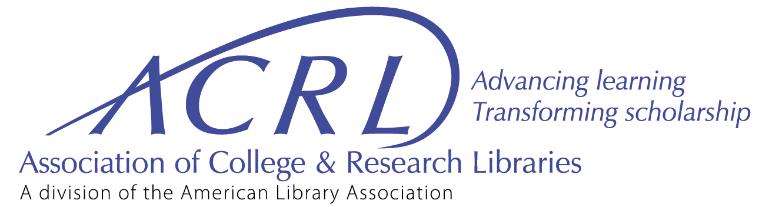 Board I ProceedingsPresent: Jon E. Cawthorne, President; Julie Ann Garrison, Vice-President; Karen Munro, Past-President; Carolyn Henderson Allen, Budget and Finance Chair; Jacquelyn Bryant, ACRL Division Councilor; Kara Malenfant, Ex-Officio Member; Directors-at-large: Toni Anaya, Jessica Brangiel, Faye Chadwell, Kim Copenhaver, April Cunningham, Jeanne Davidson, Cinthya Ippoliti, Kelly Gordon Jacobsma Guests: Karen Brown, Becky Croxton, Erin Ellis, Maggie Farrell, Amanda Folk, Mary Beth Lock, Mary Mallery Staff: Margot Conahan, ACRL Manager of Professional Development; Mark Cummings, CHOICE Editor and Publisher; David Free, Editor-in-Chief of C&RL News/Senior Communications Strategist; Chase Ollis, ACRL Professional Development and Outreach Specialist; Allison Payne, ACRL Program Manager for Strategic Initiatives; Mary Jane Petrowski, ACRL Associate Director; Elois Sharpe, ACRL Program Coordinator1.0 Welcome/Call to order (Cawthorne)ACRL President Jon Cawthorne called the meeting to order at 2:02 p.m. 2.0   Opening remarks/review of ground rules (Cawthorne)Cawthorne welcomed Board, staff, and guests. He extended his thanks to ACRL staff and ALA Treasurer/ALA Executive Board Liaison Maggie Farrell.3.0   Adoption of the Agenda (Cawthorne) Action: The ACRL Board of Directors adopted the agenda as presented. 4.0   Consent Agenda (Cawthorne)Cawthorne asked the Board if there were any changes to the Consent Agenda. It was requested that the following items be removed so discussion on naming conventions could be had before taking action. If time permits, the Board will discuss and take action during agenda item 9.0 Open Microphone.Guidelines for Women’s and Gender Studies Information Literacy #2.10, #2.10a, #2.10bCompanion Document to the ACRL Framework for Information Literacy: Politics, Policy and International Relations (PPIRS) #2.11, #2.11a, #2.11bCompanion Document to the ACRL Framework for Information Literacy: Social Work (EBSS) #2.12, #2.12a, #2.12bMotion: ACRL Director-at-large April Cunningham moved to approve the Consent Agenda as revised. Action: The ACRL Board of Directors approved the Consent Agenda as revised. Confirmation of Virtual Votes #2.0ACRL StandardsMW21 ProceedingsNew Consent Agenda ItemsRenewal of the Academic Library Services to International Students Interest Group #2.1, #2.1a, #2.1bRenewal of the Image Resource Interest Group #2.2, #2.2a, #2.2bRenewal of the Virtual Worlds Interest Group #2.3, #2.3aRenewal of the Health Sciences Interest Group #2.4, #2.4a, #2.4b2021 ACRL Legislative Agenda #2.5, #2.5aRenewal of the Residency Interest Group #2.6, #2.6a, #2.6bRenewal, New Name and Charge of the Systematic Reviews and Related Methods Interest Group #2.7, #2.7a, #2.7bRenewal of the Universal Accessibility Interest Group #2.8, #2.8a, #2.8bWithdraw Statement on Library Leadership Positions #2.9Committee Composition for Student Learning and Information Literacy Committee (SLILC) #2.135.0   Goal-area Committee Updates (Cawthorne) #3.0Note: during the June 10, 2021 informal ACRL Board of Directors Update, the Board met the chairs of the New Roles and Changing Landscapes Committee, Student Learning and Information Literacy Committee, and Research and Scholarly Environment Committee. The following is a recap of their updates to the Board.Board Update: New Roles and Changing Landscapes Committee (Erin Smith)Successfully utilized working groups to tackle various initiatives.Fostering Change: A Team-Based Guide was published in October 2020 and is an open access guide offering practical tools for teams immersed in the labor of leading change in the library and on campus.The committee is designing a cohort experience to accompany the Guide and it will incorporate an EDI perspective. The initial timeline has been extended, since extra time was needed to work with an EDI facilitator. Expect to launch in fall 2021.Open Educational Resources and Affordability RoadShow saw high registration and attendance across all three online sessions. Committee plans to offer again next year.Diversity Pipeline will focus on looking at retention strategies in the profession and across various types of workplaces. Plan to host a webinar in fall 2021.User Experience: ACRL Presents Webcast: Let’s Keep Doing This! Found UX Opportunities in the Midst of the Pandemic (Feb. 2021) was well attended.Committee will be exploring way to continue and sustain their good conversations.Board Update: Research and Scholarly Environment Committee (Charlotte Roh)What Worked: Committee has done a good job of implementing action plan projects including:ACRL 2021 Conference presentation on impact of the research agendaACRL/SPARC Forums were a successful and well attendedTransitioning the RoadShows to permanent online format which involved curricular revisions to Research Data Management Roadshow and Scholarly Communications RoadShow. The shift to a virtual offering was an attempt to make these educational programs more affordable for smaller schools, especially HBCUs.Going Forward: would like to see more assessment of the impact of the research agenda and we also need to look at the ACRL publication process through an EDI lens. Committee is very aware of its composition with respect to EDI. Board Update: Student Learning and Information Literacy Committee (Alex Hodges, Meg Meiman, Melissa Mallon)SLILC accomplished quite a bit this year including:Five “Perspectives on the Framework” columns in C&RL NewsFirst draft of forthcoming book on inclusive pedagogyDelivery of several online events including:Open inclusive pedagogy (Feb. 2021)OER practices showcase (May 2021)Critical assessment (June 2021)SLILC would like to sponsor an ALA Conference program next year on civic literacy and the Framework.Committee chair noted that the committee leaders had a great working relationship and strove to communicate with project sub-teams. Committee members are experiencing exhaustion but still kept working. Committee chair plans to send tokens of appreciation to committee members. Going forward, SLILC would like to operationalize expressions of gratitude as part of committee meetings. SLILC were good at expressing empathy for committee members when deadlines slipped.5.1 Equity, Diversity and Inclusion Committee (Mary Beth Lock)ACRL Equity, Diversity and Inclusion Committee Chair Mary Beth Lock was welcomed to the meeting. Lock began her update by sharing progress made by the committee’s three subcommittees. The Events Subcommittee hosted two well-attended ACRL Presents webinars: Cultures of Collecting: Sustaining Diversity, Equity and Inclusion in Collection Development; An Insider's Guide to Preparing for Promotion: The Good, the Bad and the Ugly. The Committee will be hosting a 2021 ALA Annual Conference on-demand program: How We Are Marching: EDI Efforts Across ACRL. The Events Subcommittee looks forward to collaborating with other membership groups in the future. Lock reported that the Mentoring Subcommittee is researching existing mentoring programs and expects to implement a mentoring program for the EDI Committee next year. The Standards Review Subcommittee is considering how to best ensure that language in all ACRL standards, guidelines and frameworks is inclusive. The Standards Review Subcommittee has met with ACRL Vice-President Julie Garrison to craft a plan and the group is considering if it should be recommended that an EDI Committee representative serve on the ACRL Standards Committee. The Standards Review Subcommittee will continue to consider plans and will keep the Standards Committee apprised of any requests. Lock next gave an update on the 50 ALA/ACRL memberships for Black, Indigenous, and People of Color (BIPOC) Library Workers, which the ACRL Board approved on November 16, 2020, during its Fall Board Virtual Meeting. The Call for Applications was launched in January 2021, and the EDI Committee received 114 applications. Notifications to recipients were sent in advance of the virtual ACRL 2021 Conference, so that awardees could take advantage of the early-bird discount if they planned to attend ACRL 2021. In advance of the Conference, the EDI Committee hosted a meetup to help orient recipients to ACRL 2021. The EDI Committee looks forward to holding more events for the 50 BIPOC membership recipients. The EDI Committee agrees that the inaugural program has been very successful so far and believes this should continue next year. The Committee is exploring if memberships should be given to new recipients or if a second year should be given to the current cohort. The Committee is also exploring whether to expand criteria to include people from the disability community. A formal report with recommendations will be submitted to the Board in 2021. The Board recommended that the EDI Committee may want to include in its report ways that ALA could partner with ACRL for next year.The Board asked for more information on the review process. Lock shared that the EDI Committee first reviewed applications based on eligibility that was stated in the Call for Volunteers. They next reviewed narrative responses and found that the need is greater than the available memberships. Lock shared that the forthcoming report could include themes from the narrative.It was shared that the Board has received recent requests from committee leaders to appoint BIPOC membership recipients. The Board asked that the EDI Committee include ways of engagement in their report. Lock stated that the EDI Committee will check with the 50 membership recipients to better understand their desires for engagement. The Board recommended that the EDI Committee could connect with the ACRL Membership Committee to identify engagement opportunities within the association. The Board stated that the EDI Committee could consider how on ramps to engagement might relate to current timelines and processes, such as for the appointments process.The Board thanked Lock and the EDI Committee for their amazing work and asked that Lock convey the Board’s thanks to the subcommittees. 5.2 Value of Academic Libraries Committee (Amanda L. Folk)ACRL Value of Academic Libraries Committee (VAL) Chair Amanda Folk was welcomed to the meeting. Folk shared committee highlights, which included well-attended VAL grant forums, EDI spotlight series, and COVID survey. Folk reported that the ACRL Library Impact Grant work has been completed. Folk gave the Board a heads-up that the Plan for Excellence may need to be updated to make it clear that the VAL goals are student focused and not just pertaining to the financial impact at an institution.  The Board thanked Folk for her update and the committee for their accomplishments this year. 6.0 Budget and Finance (Allen) 6.1 FY20 4th Quarter Report (Allen) #5.0, #5.1ACRL Budget and Finance Chair Carolyn Henderson Allen began the FY20 fourth-quarter remarks by sharing that the year ended better than budgeted and projected. Cost savings were seen in professional services and meal functions. Revenues also performed below budget, with publications down 24% and membership down 11%. FY20 ended the year better ahead overall, with $190K or 21% better than budgeted. 6.2 FY21 2nd Quarter Report and Projections (Allen) #6.0, #6.1For the second quarter of FY21, Allen reported that dues performed $84,000 better than budget, as the 30% projected membership melt did not happen. Book revenues are down 35% or $46K below budget. Continuing education performed well, with actual revenues of $42,000, which was 60% better than budget. There were cost savings for salaries due to furloughs for ALA and ACRL staff. Allen thanked the staff for their continued work and dedication. The virtual ACRL 2021 Conference is a big factor in FY21 performance. Allen reminded the Board that, with the switch from in-person to virtual, ACRL will now pay 50% of the overhead rate per ALA practice. Allen reminded the Board that is important to increase slightly membership dues, so that investments can continue to be made to support the Core Commitment to Equity, Diversity, and Inclusion. 7.0 Officers’ Reports & Report Out from Board Update7.1 Executive Director’s Plan for Excellence Activities Report (Malenfant) #1.5, #1.6ACRL Interim Executive Director Kara Malenfant thanked staff and ACRL 2021 Conference Chair Beth McNeil for their work to flip the conference to an online format. She shared that the Friends Fund provided 93 scholarships. Malenfant highlighted that 2021 saw the largest ever RBMS Conference, with over 690 registrants. The Board asked for more information on the ACRL 2021 Conference platform and accessibility. There was positive feedback from the Board on the platform, but some attendees had questions about its limitations for accessibility. Malenfant shared that staff researched eleven platforms and took an online course on virtual meeting planning. After this research, the platform chosen was the best option. Staff will work closely with the next Conference chair and planning committees to address concerns raised on accessibility.Malenfant reminded the Board that there will be one more week of furlough for ALA and ACRL staff in July. It was shared that ACRL Senior Program Officer Megan Griffin resigned after eighteen fantastic years of service. While at ACRL, Griffin worked on elections, IFLA appointments, president’s program, awards, and more. Malenfant will be talking with staff to reassign Griffin’s duties. 7.2 Councilor’s Report (Bryant) #1.4ACRL Division Councilor Jacquelyn Bryant shared that the ALA Forward Together Resolutions Working Group has submitted resolutions for the ALA Council to review at Annual. Forward Together held several discussion sessions during April to June 2021.It was asked for details on the proposed composition of the ALA Executive Board, as it is proposed that two representatives would come from divisions. Bryant stated that there has not been much conversation on division composition, and the focus has been on the future of ALA Council. 7.3 President’s Report (Cawthorne) #1.1 ACRL President Jon Cawthorne thanked staff for their flexibility during furloughs. He also thanked Board members for their willingness to meet virtually this past year. Cawthorne shared that he was pleased that the virtual ACRL Conference allowed for broader participation. He advised that he looks forward to ACRL supporting its Core Commitment to EDI. Cawthorne thanked Kelly Gordon Jacobsma and Jeanne Davidson for their service as directors-at-large. 7.4 Vice-President’s Report (Garrison) #1.2ACRL Vice-President Julie Garrison shared that she has been busy working with the Appointments Committee this spring to complete the division-level committee appointments. The Awards Task Force’s work is currently underway. A highlight this year was representing ACRL at Loyola Marymount’s virtual celebration for receiving the ACRL Excellence in Academic Libraries Award.The Board shared that the ACRL Women & Gender Studies Section has questions for the Awards Task Force. Garrison advised that the task force will be reaching out to section and award committees for their input, and that WGSS can contact the Awards Task Force co-chairs or the Board liaison if they have questions. 7.5 Past President’s Report (Munro) #1.3ACRL Past President Karen Munro shared that even though her term is ending, she will remain on the ACRL Executive Director search committee. The tentative dates for interviews will be in July and August. Munro thanked Malenfant and Bryant for their work on the resolution honoring former ACRL Executive Director Mary Ellen Davis. Bryant shared that this resolution will be discussed by Council on Tuesday.8.0 ALA Treasurer & Board Liaison Update (Maggie Farrell) ALA Treasurer and ALA Executive Board Liaison Maggie Farrell was welcomed to the meeting. Farrell referred the Board to her talking points that she previously shared on the Board’s public ALA Connect community.  Farrell reported that finances are better than a year ago, but there is still some fragility. Virtual conferences, unfortunately, do not produce as much revenue as face-to-face events. ALA is currently reviewing the preliminary FY22 budgets, and the final approval will take place in the fall. In April, the following directives were given from the ALA Executive Board to ALA management: (1) Bring forward a final balanced FY22 budget; (2) Build a contingency fund to manage unexpected events and include a budget line to reflect it; (3) Examine financial projections for LibLearnX and Annual 2022 for a pragmatic forecast and provide data supporting the assumptions; (4) Align expenditures with revenue projections. Farrell assured the Board that the ALA Executive Board recognizes the two-year budgets for PLA, AASL, and ACRL. The FY22 budget does not include furloughs for staff. Revenues are projected at $45 million. Farrell reported the FY21 Q2 is performing as projected. FY20 is wrapping up, with the completion of the annual audit and tax return. ALA Finance and Accounting is working to train new hires. Farrell reminded the Board that ALA has moved away from monthly to quarterly performance reports, which will save time for ALA Finance and Accounting. Membership is down 8-9%, but ALA is not losing members at the same level as other associations. The ALA Operating Agreement Working Group (OAWG) has been extended for one more year, so their terms will now end June 2022. There has been discussion on the overhead rate. ALA’s budget is about $50 million per year, and divisions contribute between $1.5 and $2 million on overhead each year. The group is looking to see if there are other ways to fund central services and ALA offices. Following Annual, the OAWG will work on rewriting policy into a simpler document and new options for overhead. Farrell invited the Board to attend the Planning and Budget Assembly/Division Leadership Meeting on Sunday morning. The Board stated that per ALA Executive Board Document 3.27 that it appears there is a difference between the general fund and divisions, with general fund performing below budget and divisions performing better than budget in FY21. Farrell stated that most of the difference is due to timing. The report does not include ACRL Conference actuals and is missing some financial data from Midwinter. The Board asked for details on grants and donations. Farrell reported that ALA Executive Director Tracie Hall has been successful in securing $4 million for ALA. The Board stated that they would like to partner with ALA on the free ALA and ACRL memberships for BIPOC library workers. The Board asked for an update on Forward Together. Farrell stated that the Forward Together Fiscal Analysis Working Group was formed to review financial implications of resolutions. 9.0 Open Microphone (Cawthorne)As there were no guests for open microphone, the Board revisited the following items pulled from the Consent Agenda: Guidelines for Women’s and Gender Studies Information Literacy #2.10, #2.10a, #2.10bCompanion Document to the ACRL Framework for Information Literacy: Politics, Policy and International Relations (PPIRS) #2.11, #2.11a, #2.11bCompanion Document to the ACRL Framework for Information Literacy: Social Work (EBSS) #2.12, #2.12a, #2.12bThe Board stated that there are no concerns about the documents contents but stated that the titles are all slightly different. It was suggested that the Board approve with amended titles, so that all documents have the same naming structure: Companion document for Framework for Information Literacy for Higher Education: TYPE. There was agreement with the proposed naming convention, especially as these are the first companion documents and can be followed in the future. Motion 1: ACRL Vice-President Julie Garrison moved to accept these documents with the following amended names:Companion Document to the ACRL Framework for Information Literacy for Higher Education: Women’s and Gender Studies Companion Document to the ACRL Framework for Information Literacy for Higher Education: Politics, Policy and International Relations Companion Document to the ACRL Framework for Information Literacy for Higher Education: Social Work Action 1: The ACRL Board of Directors approved to accept these documents with the following amended names:Companion Document to the ACRL Framework for Information Literacy for Higher Education: Women’s and Gender Studies Companion Document to the ACRL Framework for Information Literacy for Higher Education: Politics, Policy and International Relations Companion Document to the ACRL Framework for Information Literacy for Higher Education: Social WorkMotion 2: ACRL Vice-President Julie Garrison moved that the Information Literacy Standards and Frameworks Committee and Standards Committee apply this uniform naming convention for all future Framework companion documents.Action 2: The ACRL Board of Directors approved that the Information Literacy Standards and Frameworks Committee and Standards Committee apply this uniform naming convention for all future Framework companion documents.10.0 Adjournment (Cawthorne)ACRL President Jon Cawthorne adjourned the meeting at 3:50 p.m. The presidents remained in the room in case there were open microphone visitors. There was some discussion and agreement to update the open microphone policy for better efficiency. Board II ProceedingsPresent: Jon E. Cawthorne, President; Julie Ann Garrison, Vice-President; Karen Munro, Past-President; Carolyn Henderson Allen, Budget and Finance Chair; Jacquelyn Bryant, ACRL Division Councilor; Kara Malenfant, Ex-Officio Member; Directors-at-large: Toni Anaya, Jessica Brangiel, Faye A. Chadwell, Kim Copenhaver, April Cunningham, Jeanne Davidson, Cinthya Ippoliti, Kelly Gordon Jacobsma Guests: Karen Brown, Erin Ellis, Maggie Farrell, Mary Mallery Staff: Margot Conahan, Mark Cummings, CHOICE Editor and Publisher; David Free; ACRL Professional Development and Outreach Specialist Chase Ollis; Allison Payne, ACRL Program Manager for Strategic Initiatives; Mary Jane Petrowski, Associate Director; Elois Sharpe, ACRL Program Coordinator11.0	Call to order (Cawthorne) ACRL President Jon Cawthorne called the meeting to order at 2:01 p.m.12.0	Opening remarks (Cawthorne)Cawthorne welcomed the Board and guests to the meeting. He shared that it’s been a pleasure working with ALA President Julius Jefferson, ACRL Budget and Finance Chair Carolyn Allen, and ACRL Interim Executive Director Kara Malenfant, and commended them for their work to the association. Cawthorne reminded the Board to save the date for the ACRL Executive Director presentations on July 29 and 30. 13.0	Adoption of Agenda II (Cawthorne)Motion: ACRL Vice-President Julie Garrison moved that the ACRL Board of Directors approves the agenda as presented. Action: The ACRL Board of Directors approved the agenda as presented.14.0	New Business (Cawthorne)ACRL President Jon Cawthorne began the discussion by sharing that ACRL is looking into the feasibility of a new equity, diversity, and inclusion (EDI) podcast proposed by passionate members. The Board asked for an update on the Operating Agreement Working Group (OAWG) and proposed overhead (OH) models. It was asked how the general fund would receive a budget if there was no overhead. The Board also asked implications for Choice, as new models are considered. The Board was advised that discussions on overhead models are in the early stages. 15.0	FY22 Preliminary Budget and Future Funding (Allen) #7.0, #7.1, #13.0, #13.1, #15.0, #15.1, #16.0, #17.0, #18.0ACRL Budget and Finance Chair Carolyn Henderson Allen began the discussion by stating that the budget has been impacted by the COVID-19 pandemic. The ACRL Budget and Finance Committee had a strategic discussion regarding possible expense cuts in the future. Allen referred the Board to Doc 13.1 Funding for the Future: Major ACRL Expenses. The B&F Committee suggested the following as possible changes: change the Strategic Planning and Orientation Session (SPOS) from an in-person to a virtual meeting, cut subsidized RoadShows. The Board added that research grants, Leadership Council catering could be cut or reduced. Some Board members stated that SPOS increased collegiality and wondered if other funding models, such as institutional support or holding in conjunction with ALA Annual or the ACRL Conference, could be considered to fund a face-to-face meeting. It was noted that the ACRL Leadership Recruitment and Nomination Committee cited expenses as a barrier to Board participation, so it was not recommended to ask institutions to cover costs for SPOS. The Board asked if Project Outcome for Academic Libraries (POAL) is a one-time or ongoing expense. It was confirmed that the expense is ongoing. It was suggested that ACRL could look into ways to monetize POAL, and the Board was advised that some sponsored content has already started. The Board asked for data around the use of Project Outcome. Another expense the Board considered was ACRL’s membership in the Library Copyright Alliance (LCA) and asked why ACRL should be a member when ALA is also a member. The Board requested for more information on ACRL’s involvement with LCA.The Board expressed interest in maintaining scholarships. The Board was reminded that the goal is to balance FY22 and FY23, given the two-year ACRL conference cycle.16.0	Joint Board/B&F EDI Working Group (Allen) #9.0Allen referred the Board to Doc 9.0 Recent ACRL activities in support of EDI. The Joint Board/B&F EDI Working Group reviewed committee work plans, relationship with the National Associations of Librarians of Color (NALCo) and believes that the are areas of the association doing excellent work to support EDI, but there could be some improvement with data collection. Allen advised that she would like for EDI reporting to become part of the annual budget process. Allen acknowledged that is challenging to get BIPOC library workers involved with ACRL. This is partly due to perception and a complicated structure. Allen advised that ACRL should complete more outreach to EDI groups, such as the NALCos and other groups supporting BIPOC library workers. One area for improvement in representation are the editorial boards. It was shared that the ACRL Appointments Committee sought representation from a diversity of viewpoints, but it was sometimes challenging to appoint diverse committees due to a small number of BIPOC volunteers. The Board recommended that the Working Group connect with the ACRL EDI Committee regarding the BIPOC membership program. The Board was reminded that ACRL completed a community college participation study a few years ago. ACRL Associate Mary Jane Petrowski will send the report to the Board following the meeting. The Board commended the work already completed by Allen and the Joint Board/B&F EDI Working Group. The Working Group will finalize the report over the summer and plans to submit for an upcoming Board meeting.17.0	Priority Setting (Karen Brown) #12.0, #12.1ACRL Manager of Consulting Karen Brown began the discussion by stating that, in June 2021, the Board set short-term goals (18-24 months) in three key areas: equity, diversity, and inclusion (EDI); communication and engagement; and membership.The Board advised that personal outreach should be included with communication and engagement, so the priority goes beyond publications and other media. It was agreed that a personal touch is important for communication and advised that ALA’s plans with personas could be incorporated. There is membership research on engagement that the Board could review as a future mega-issue discussion. Next steps: a Board Working Group, comprised of Jon E. Cawthorne, Cinthya Ippoliti, Jacquelyn A. Bryant will review Brown’s questions included in Doc 12.0 to determine next steps. Most immediately, they will update the annual committee work plan to include short-term goals.It was recommended that the Joint Board/Budget & Finance EDI Working Group, ACRL Membership Committee, and ACRL EDI Committee could be included in future planning discussions on short-term priorities. 18.0	Councilor’s Report (Bryant) ACRL Division Councilor Jacquelyn A. Bryant shared some highlights from ALA Council’s June meetings. During Council I, Council approved resolutions from the Forward Together Resolutions Working Group (FTRWG) on a resolution to establish a task force to review ALA’s core values. The remaining recommendations from FTRWG were referred to a new task force. ALA President Patricia (Patty) Wong will appoint task force members. Council recommended that ALA should have a dedicated online page for ALA Core Values, as these are currently posted in multiple places. There is a need for a regular review of the ALA Core Values. During Council II, Council approved to expand membership on the Policy Monitoring Committee and Council Orientation Committee. Council approved the ALA Code of Conduct Committee and disbanded the Committee on Membership Meetings. The charge of the Membership Committee was updated to take on the work of the disbanded Committee on Membership Meetings. During Council III, Council approved the FY22 annual estimates of income. Council approved to add a ninth principle to the ALA Code of Ethics. Council approved a motion to hold hybrid membership meetings. Election results were shared for the Committee on Committees (COC) and Planning and Budget Assemblies (PBA). A resolution on replacing the LC subject heading “illegal aliens” without further delay was referred to the Committee on Legislation (COL). The Board asked if Council had discussions on the ALA budget. Bryant stated that Council met with the Forward Together Financial Analysis Working Group. 19.0	Recognition of outgoing Board members (Cawthorne)ACRL President Jon Cawthorne recognized outgoing Board members for their service on the ACRL Board of Directors.Karen Munro, ACRL Vice-President, 2018-2019; ACRL President, 2019-2020; ACRL Past President, 2020-2021 Jeanne R. Davidson, ACRL Director-at-large, 2017-2021Kelly Gordon Jacobsma, ACRL Director-at-large, 2017-2021  20.0	Executive Session (Cawthorne)The ACRL Board of Directors adjourned to executive session at 3:34 p.m.20.1 Interim ACRL Executive Director Review #8.020.2 Publications in Librarianship Editor Appointment #10.0, #10.1, #10.220.3 C&RL Editor Appointment #11.0, #11.1, #11.2Editor’s note: during Executive Session, the ACRL Board of Directors approved the appointments of Mark E. Shelton as Editor of Publications in Librarianship, with an initial term of July 1, 2021, through June 30, 2024; and Kristen Totleben as Editor-Designate of College & Research Libraries, for the term of July 1, 2021 through June 30, 2022, and then as Editor, with an initial term of July 1, 2022 through June 30, 2025.21.0	Passing of the gavel (Cawthorne)ACRL President Jon Cawthorne passed the virtual gavel to ACRL Vice-President Julie Garrison.22.0	Adjournment (Garrison)ACRL President Julie Garrison adjourned the meeting at 3:48 p.m.-Submitted by ACRL Program Manager for Strategic Initiatives Allison Payne, with contributions from ACRL Associate Director Mary Jane Petrowski for agenda item 5.0 Goal-area Committee Updates.Association of College and Research LibrariesBoard of Directors Meeting IALA Annual ConferenceWednesday, June 23, 20212:00–4:00 p.m. CDTJoin Zoom MeetingAssociation of College and Research LibrariesBoard of Directors Meeting IIALA Annual ConferenceWednesday, June 30, 20212:00–4:00 p.m. CDTZoom